JOSEPH 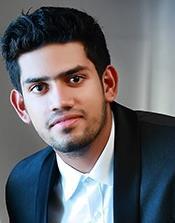 Joseph.373556@2freemail.com Karama, DubaiOBJECTIVE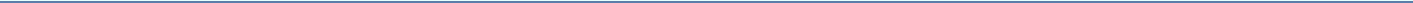 I am an experienced civil engineer with proficient skills in Construction Management and Civil Engineering. Seeking a promising career as a Civil Engineer that provides me the opportunity to apply and enhance my current Engineering skills while, contributing constructively towards the growth of the organization.WORKING EXPERIENCESanjose Castle (P) Ltd., TrivandrumSite Civil Engineer | July 2015- May 2017Real estate developers and construction company in Trivandrum.Managed and completed three individual house projects with tight budget.Supervising and directing the construction, operations, quality control and maintenance activities at project site.Estimate quantities by calculating the cost of materials, equipment’s and labours.Planning and designing the construction work of residential buildings using AutoCAD design software.MFar Constructions Pvt. Ltd., Bangalore Internship as Site Supervisor | May 2014One of the largest and most reputed companies in India, an associate company of M/s Galfar Engineering and Contracting SAOG, Muscat.Coordination and supervision of workers.Keeping detailed records of construction site activities.Weekly reporting to the faculty supervisor regarding the progresses.ACADEMIC PROFILESRM University (India)2013 - 2015,Masters In Technology (M.Tech) in Construction Engineering and Management (9.04 CGPA)Kerala University (India)2009 - 2013,Bachelors in Technology (B.Tech) in Civil Engineering (6.96 CGPA)Christ Nagar E.H.S.S.(India)2009,Grade 12th from Board of Public Examinations, Kerala (87%)Sarvodaya Vidyalaya, (India)2007,Grade 10th from Board of Public Examinations, Kerala (85%)RESEARCH SKILLS‘Analyzing the Factors that affect the Labour Productivity of various major items of work in Construction Industries and recommending remedial measures' at SRM University, Tamil Nadu.The control process involves accounting the actual productivity of labours and compares & analyzes causes to improve productivity.‘Experimenting on Traffic Calming at Thirumala Junction’ at Marian Engineering College, Trivandrum, Kerala.This aimed to solve the traffic related issues at the selected problematic area, using the techniques of traffic calming.Prepared a detailed Seminar report on ‘Study Of Light Weight Concrete Using Palm KernelShell’.Prepared a detailed report on the survey camp done at Apollo and Sreepadam colonies at Pallipuram, Trivandrum.PUBLICATIONSPublished a paper entitled “Analyzing the Various Factors that affect the Labour Productivity in Construction industries and recommending remedial measures” in International Journal of Engineering Research & Technology.SKILLSSoft SkillsAdaptabilitySincere and Honest, orderly and prioritizes tasks efficientlyHighly motivated and eager to learn new thingsExcellent problem solving, communication and time management skillsGood team player with people skillsTechnical SkillsLanguagesEnglish (IELTS score 7.0, TRF No: 16IN058194MIRJ001G)MalayalamHindiReferences are available upon requestDesign Software: AUTOCAD 2D, REVIT ArchitectureLanguages Known: C++Application Package: MS-Office, Primavera P6, SPSS